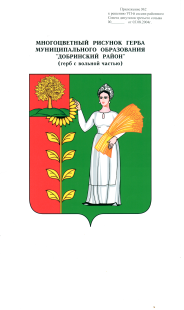  СОВЕТ  ДЕПУТАТОВ СЕЛЬСКОГО  ПОСЕЛЕНИЯ МАЗЕЙСКИЙ  СЕЛЬСОВЕТ Добринского муниципального района  Липецкой областиРоссийской Федерации29-я  сессия  V созываР Е Ш Е Н И Е25.12.2017г.                               с. Мазейка                                     № 112 –рсО внесении изменений в  Порядок                                                                              проведения конкурса по отбору кандидатур на должность главы                          сельского поселения Мазейский сельсовет                                                    Добринского муниципального района Липецкой области  Рассмотрев представленный администрацией сельского поселения Мазейский сельсовет  Добринского муниципального района проект изменений в Порядок проведения конкурса по отбору кандидатур на должность главы сельского поселения Мазейский  сельсовет Добринского муниципального района Липецкой области, в соответствии с  требованиями Закона Липецкой области от 07.08.2017 № 102-ОЗ «О внесении изменений в Закон Липецкой области «О правовом регулировании некоторых вопросов по профилактике коррупционных правонарушений в Липецкой области», руководствуясь Уставом сельского поселения Мазейский сельсовет,  учитывая решение постоянной комиссии по правовым вопросам, местному самоуправлению, работе с депутатами и делам семьи, детства, молодежи, Совет депутатов сельского поселения Мазейский  сельсоветРЕШИЛ:1. Внести Изменения в Порядок проведения конкурса по отбору кандидатур на должность главы сельского поселения  Мазейский  сельсовет  Добринского муниципального района Липецкой области  Российской Федерации (принятый решением Совета депутатов сельского поселения Мазейский сельсовет                             № 158-рс  от 23.06.2015г., в редакции решения № 55-рс от 05.09.2016г.).2.Направить указанный нормативный правовой акт главе сельского Мазейский  сельсовет для подписания и обнародования.3.Настоящее решение вступает в силу со дня обнародования.Председатель Совета депутатовсельского поселения                       Мазейский сельсовет                                                                          Н.И.Тимирев           Приняты решением Совета депутатов сельского поселения Мазейский  сельсовет № 112 - рс  от 25.12.2017г.Изменения в Порядок проведения конкурса по отбору кандидатур на должность                            главы сельского поселения Мазейский  сельсовет                                                 Добринского муниципального района   Липецкой области                                        Российской ФедерацииВнести в Порядок проведения конкурса по отбору кандидатур на должность главы сельского поселения Мазейский  сельсовет Добринского муниципального района Липецкой области (принятый решением Совета депутатов сельского поселения Мазейский  сельсовет № 158-рс от 23.06.2015г., в редакции решения                                        № 55-рс от 05.09.2016г.) следующие изменения:1.Подпункт «10» пункта 4.1 раздела 4 «Представление документов в конкурсную комиссию» изложить в следующей редакции:10) копию сведений о доходах, расходах, об имуществе и обязательствах имущественного характера, принадлежащих кандидату, его супруге (супругу) и несовершеннолетним детям, в соответствии с формой, утвержденной Указом Президента Российской Федерации от 23 июня 2014 г. N 460, с отметкой уполномоченного должностного лица органа по вопросам противодействия коррупции администрации Липецкой области;2.Настоящие изменения вступают в силу со дня официального обнародования.Глава сельского поселения Мазейский  сельсовет                                                       Н.И.Тимирев